§1100-AA.  Foreign Credentialing and Skills Recognition Grant Program1.  Definitions.  As used in this section, unless the context otherwise indicates, the following terms have the following meanings.A.  "Eligible costs" means the following costs incurred by an immigrant prior to the immigrant's obtaining a work permit and incurred for the purpose of improving the immigrant's work-readiness once the immigrant obtains a work permit:(1)  Costs of translating into English any diplomas, transcripts or other documents establishing courses studied or the completion of secondary school or of higher education at either the undergraduate or graduate level;(2)  Fees related to education evaluations establishing the equivalency level of education or experience attained abroad;(3)  Costs of translation into English of documents related to professional licenses or registrations obtained abroad;(4)  Costs of translation into English of letters of reference or recommendations related to education or experience obtained abroad;(5)  Fees related to test preparation courses or registration fees for a standard test of English as a foreign language or other standardized test recognized worldwide that measures English language proficiency, when necessary for an immigrant's work;(6)  Expenses for employment or professional applications, certifications, licensing fees and related requirements for seeking employment, including but not limited to fingerprinting and required tests;(7)  Fees related to obtaining a Maine driver's license, including but not limited to driver's education course fees, learner's permit application fees and driver's license fees;(8)  Costs to travel to the nearest location of any exam or test needed to establish the applicant's skills or credentials or English language proficiency if there is no location within 60 miles of the Maine town in which the immigrant resides; and(9)  Costs of a filing fee required by the United States Department of Homeland Security, United States Citizenship and Immigration Services, or any successor federal agency, to apply for the immigrant's initial work permit.  [PL 2021, c. 133, §§1-3 (AMD).]B.  "Fund" means the Foreign Credentialing and Skills Recognition Grant Program Fund, established in subsection 3.  [PL 2023, c. 456, §3 (AMD).]C.  "Immigrant" means a person who:(1)  Is not a United States citizen;(2)  Has filed applications or petitions with the United States Citizenship and Immigration Services or with the immigration courts of the United States Department of Justice, Executive Office for Immigration Review or with any successor federal immigration authority entitling the person to request a work permit while the person's applications or petitions are pending; and(3)  Has received education, work experience or work training, or any combination, in a foreign country.  [PL 2019, c. 447, §1 (NEW).]C-1.  "Initial work permit" means the first work permit that the immigrant is authorized to apply for under 8 Code of Federal Regulations, Section 274a.12(c) (2019).  [PL 2021, c. 133, §4 (NEW).]D.  "Program" means the Foreign Credentialing and Skills Recognition Grant Program, established in subsection 2.  [PL 2023, c. 456, §4 (AMD).]E.  "Work permit" means a document provided by the United States Department of Homeland Security or any other federal immigration authority confirming a federal authorization of a person who is not a United States citizen to work in the United States.  [PL 2021, c. 133, §5 (AMD).][PL 2023, c. 456, §§3, 4 (AMD).]2.  Program established.  The Foreign Credentialing and Skills Recognition Grant Program is established to provide financial assistance to immigrants who need assistance in paying for eligible costs.[PL 2023, c. 456, §5 (AMD).]3.  Fund established.  The Foreign Credentialing and Skills Recognition Grant Program Fund is established as a nonlapsing fund to be administered by the authority.  All amounts appropriated to the program must be deposited into the fund.  Amounts in the fund must be used by the authority for purposes authorized in this section.[PL 2023, c. 456, §6 (AMD).]4.  Eligible applicants.  To be eligible to receive assistance from the fund an immigrant:A.  Shall apply to the authority to participate in the program.  The application may be filed directly by the immigrant or, at the request of and on behalf of the immigrant, by an adult education program of a school administrative unit that provides English as a second language, job skills or other instruction or assistance to improve the work readiness of the immigrant;  [PL 2019, c. 447, §1 (NEW).]B.  Must have filed an application or petition with federal immigration authorities that entitles the immigrant to request a work permit in any of the categories set forth in 8 Code of Federal Regulations, Section 274a.12(c) (2019).  The immigrant shall provide electronic or paper evidence establishing that the application or petition was filed with federal immigration authorities and shall state which section of 8 Code of Federal Regulations, Section 274a.12(c) (2019) allows the immigrant to request a work permit.  An immigrant is not eligible if the immigrant has been denied a work permit at the time of making the application.  In the case of  an immigrant who, pursuant to 8 Code of Federal Regulations, Section 274a.12(c)(8) (2019) or other federal statute or regulation, is required to wait a period of time after filing an application for asylum or another immigration benefit or relief before becoming authorized to receive an initial work permit, the immigrant is eligible if the immigrant's underlying application for asylum or another immigration benefit or relief entitling the immigrant to request an initial work permit following the required period has been filed and is pending at the time of making the application to the program; and  [PL 2021, c. 133, §6 (AMD).]C.  Shall submit evidence of incurring or needing to incur eligible costs.  [PL 2019, c. 447, §1 (NEW).][PL 2021, c. 133, §6 (AMD).]5.  Disbursement from the fund.  Upon approval of an immigrant, the authority shall determine the amount to be disbursed from the fund to the immigrant.  Funds must be disbursed directly to and used by the immigrant pursuant to a contract entered into between the immigrant and the authority in accordance with subsection 7.  Funds must be disbursed by the authority in one lump sum in the form of a grant.  An immigrant may not receive more than the maximum amount established by the authority, regardless of whether the immigrant submits one or multiple applications to the fund.[PL 2023, c. 456, §7 (AMD).]6.  Treatment of grants.  Amounts disbursed to an individual under the program are not income for purposes of any municipal general assistance program as defined by Title 22, section 4301, subsection 7.[PL 2023, c. 456, §8 (AMD).]7.  Contract.  An individual who has been approved for participation in the program shall enter into a contract with the authority.  The contract governs the administration of the program and the use of funds.  The contract must include the following terms and conditions:A.  Agreement by the individual that the individual will use the funds only to pay for eligible costs;  [PL 2019, c. 447, §1 (NEW).]B.    [PL 2023, c. 456, §9 (RP).]C.  Agreement by the individual to retain copies of receipts for expenditures on eligible costs incurred and provide these to the authority upon request for auditing or reporting purposes;  [PL 2019, c. 447, §1 (NEW).]D.  A provision that, if the individual breaches the contract with the authority, the authority may require immediate repayment of the grant to the authority; and  [PL 2023, c. 456, §10 (AMD).]E.  Any other terms and conditions the authority determines appropriate.  [PL 2019, c. 447, §1 (NEW).][PL 2023, c. 456, §§9, 10 (AMD).]8.  Administrative costs.  The authority may charge the fund reasonable administrative fees, not to exceed 5%, for its administration of the fund.[PL 2019, c. 447, §1 (NEW).]9.   Terms and conditions.  Grants under the program must conform to the following requirements.A.  A grant to any individual for eligible costs may not exceed $1,000, but this limit may be adjusted upward at least biannually by the authority to reflect inflation or cost of living or other necessary adjustments.  [PL 2023, c. 456, §11 (AMD).]B.    [PL 2023, c. 456, §11 (RP).]C.    [PL 2023, c. 456, §11 (RP).][PL 2023, c. 456, §11 (AMD).]10.  Rules.  The authority shall adopt rules to carry out the purposes of this chapter.  Rules adopted pursuant to this subsection are routine technical rules pursuant to Title 5, chapter 375, subchapter 2‑A.[PL 2019, c. 447, §1 (NEW).]SECTION HISTORYPL 2019, c. 447, §1 (NEW). RR 2019, c. 2, Pt. A, §§13, 14 (COR). PL 2021, c. 133, §§1-6 (AMD). PL 2023, c. 456, §§2-11 (AMD). The State of Maine claims a copyright in its codified statutes. If you intend to republish this material, we require that you include the following disclaimer in your publication:All copyrights and other rights to statutory text are reserved by the State of Maine. The text included in this publication reflects changes made through the First Regular and First Special Session of the 131st Maine Legislature and is current through November 1, 2023
                    . The text is subject to change without notice. It is a version that has not been officially certified by the Secretary of State. Refer to the Maine Revised Statutes Annotated and supplements for certified text.
                The Office of the Revisor of Statutes also requests that you send us one copy of any statutory publication you may produce. Our goal is not to restrict publishing activity, but to keep track of who is publishing what, to identify any needless duplication and to preserve the State's copyright rights.PLEASE NOTE: The Revisor's Office cannot perform research for or provide legal advice or interpretation of Maine law to the public. If you need legal assistance, please contact a qualified attorney.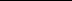 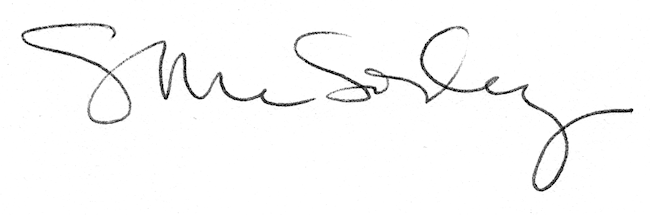 